	Na temelju članka 303. Zakona o javnoj nabavi („Narodne novine“ broj 120/16) i članka 45. Statuta Općine Punat (“Službene novine Primorsko goranske županije” broj 8/18 i 10/19) općinski načelnik Općine Punat donosiO D L U K U    O    P O N I Š T E N J U	1. Poništava se provedeni postupak poziva na dostavu ponuda za predmet nabave „Dobava materijala i izrada ožičenja u novim ormarima javne rasvjete na 8 trafostanica na području Općine Punat“.O b r a z l o ž e n j e	U skladu s odredbama Zakona o javnoj nabavi i temeljem Pravilnika o provedbi postupaka jednostavne nabave robe, radova i usluga KLASA:080-02/17-01/1, URBROJ:2142-02-02/1-17-23 i KLASA:080-02/17-01/1, URBROJ:2142-02-02/1-17-34 proveden je postupak prikupljanja ponuda za predmet nabave „Dobava materijala i izrada ožičenja u novim ormarima javne rasvjete na 8 trafostanica na području Općine Punat“.Poziv na dostavu ponuda objavljen je na Internet stranici Općine Punat dana 5. srpnja 2019. godine.	Vrijednost nabave procijenjena je na iznos od 60.000,00 kn + PDV.	Sukladno članku 298. stavku 1. točki 2. Zakona o javnoj nabavi („Narodne novine“ broj 120/16) provedeni postupak poništava se iz razloga što su postale poznate okolnosti zbog kojih bi došlo do sadržajno bitno drukčije obavijesti o nadmetanju ili dokumentacije o nabavi, da su bile poznate prije. Navedene okolnosti odnose se na nedovoljno specificiran opis i količine potrebnih materijala i planiranih radova ožičenja.	Slijedom navedenog odlučeno je kao u izreci.										OPĆINSKI NAČELNIK								      	      	         Marinko Žic	Dostaviti:Objava na službenoj internet stranici Općine PunatPismohrana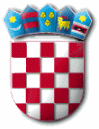 R E P U B L I K A   H R V A T S K APRIMORSKO – GORANSKA ŽUPANIJAOPĆINA PUNATOPĆINSKI NAČELNIKKLASA:   030-02/19-01/23URBROJ: 2142-02-03/15-19-2Punat, 9. srpnja 2019. godine